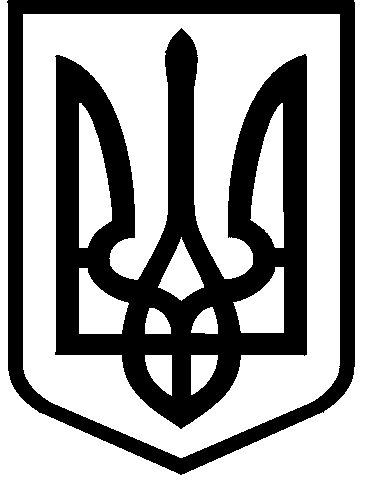 КИЇВСЬКА МІСЬКА РАДАIХ СКЛИКАННЯПОСТIЙНА КОМIСIЯ З ПИТАНЬ БЮДЖЕТУТА СОЦIАЛЬНО-ЕКОНОМIЧНОГО РОЗВИТКУ01044, м. Київ, вул. Хрещатик, 36, каб. 1001              тел.:(044)202-70-98, 202-70-43, 202-72-99Протокол № 16/23засідання постійної комісії Київської міської ради з питань бюджету та соціально-економічного розвиткувід 02.09.2021Місце проведення: Київська міська рада, м. Київ, вул. Хрещатик, 36,4 поверх, сесійна зала10.00Склад комісії – 23 депутати Київської міської ради.Присутні – 17 депутатів Київської міської ради.Відсутні – 6 депутатів Київської міської ради:  Говорова О.І., Михайлова А.А., Опадчий І.М., Порайко А.М., Шовковський О.В., Яловий В.Б.Присутні (запрошені) на засіданні постійної комісії:Порядок денний:Про проєкт розпорядження Київського міського голови «Про вирішення фінансових питань» щодо суми 24 978,60 грн (лист управління планово-фінансової діяльності, бухгалтерського обліку та звітності Київської міської ради від 30.07.2021 № 08/235-155).Про проєкт розпорядження Київського міського голови «Про вирішення фінансових питань» щодо суми 1 161 952,73 грн (лист управління планово-фінансової діяльності, бухгалтерського обліку та звітності Київської міської ради від 30.07.2021 № 08/235-155).Про проєкт розпорядження Київського міського голови «Про вирішення фінансових питань» щодо суми 287 104,14 грн грн (лист управління планово-фінансової діяльності, бухгалтерського обліку та звітності Київської міської ради від 30.07.2021 № 08/235-155).Про проєкт розпорядження Київського міського голови «Про вирішення фінансових питань» щодо суми 190 465,20 грн (лист управління планово-фінансової діяльності, бухгалтерського обліку та звітності Київської міської ради від 30.07.2021 № 08/235-155).Про проєкт розпорядження Київського міського голови «Про вирішення фінансових питань» щодо суми 350 258,04 грн (лист управління планово-фінансової діяльності, бухгалтерського обліку та звітності Київської міської ради від 30.07.2021 № 08/235-155).Про проєкт розпорядження Київського міського голови «Про вирішення фінансових питань» щодо суми 99 597,00 грн (лист управління планово-фінансової діяльності, бухгалтерського обліку та звітності Київської міської ради від 30.07.2021 № 08/235-155).Про проєкт розпорядження Київського міського голови «Про вирішення фінансових питань» щодо суми 421 806,88 грн (лист управління планово-фінансової діяльності, бухгалтерського обліку та звітності Київської міської ради від 30.07.2021 № 08/235-155).Про проєкт розпорядження Київського міського голови «Про вирішення фінансових питань» щодо суми 39 996,00 грн (лист управління планово-фінансової діяльності, бухгалтерського обліку та звітності Київської міської ради від 30.07.2021 № 08/235-155).Про проєкт розпорядження Київського міського голови «Про вирішення фінансових питань» щодо суми 50 000,00 грн (лист управління планово-фінансової діяльності, бухгалтерського обліку та звітності Київської міської ради від 30.07.2021 № 08/235-155).Про проєкт розпорядження Київського міського голови «Про вирішення фінансових питань» щодо суми 378 607,96 грн (лист управління планово-фінансової діяльності, бухгалтерського обліку та звітності Київської міської ради від 05.08.2021 № 08/235-157).Про проєкт розпорядження Київського міського голови «Про вирішення фінансових питань» щодо суми 165 314,41 грн (лист управління планово-фінансової діяльності, бухгалтерського обліку та звітності Київської міської ради від 05.08.2021 № 08/235-157).Про проєкт розпорядження Київського міського голови «Про вирішення фінансових питань» щодо суми 217 210,43 грн (лист управління планово-фінансової діяльності, бухгалтерського обліку та звітності Київської міської ради від 05.08.2021 № 08/235-157).Про проєкт розпорядження Київського міського голови «Про вирішення фінансових питань» щодо суми 8 826,00 грн (лист управління планово-фінансової діяльності, бухгалтерського обліку та звітності Київської міської ради від 05.08.2021 № 08/235-157).Про проєкт розпорядження Київського міського голови «Про вирішення фінансових питань» щодо суми 1 173 409,84 грн (лист управління планово-фінансової діяльності, бухгалтерського обліку та звітності Київської міської ради від 13.08.2021 № 08/235-159). Про проєкт розпорядження Київського міського голови «Про вирішення фінансових питань» щодо суми 13 450,00 грн (лист управління планово-фінансової діяльності, бухгалтерського обліку та звітності Київської міської ради від 13.08.2021 № 08/235-159). Про проєкт розпорядження Київського міського голови «Про вирішення фінансових питань» щодо суми 119 902,20 грн (лист управління планово-фінансової діяльності, бухгалтерського обліку та звітності Київської міської ради від 13.08.2021 № 08/235-159). Про проєкт розпорядження Київського міського голови «Про вирішення фінансових питань» щодо суми 213 750,67 грн (лист управління планово-фінансової діяльності, бухгалтерського обліку та звітності Київської міської ради від 13.08.2021 № 08/235-159). Про проєкт розпорядження Київського міського голови «Про вирішення фінансових питань» щодо суми 69 027,00 грн (лист управління планово-фінансової діяльності, бухгалтерського обліку та звітності Київської міської ради від 13.08.2021 № 08/235-159).Про проєкт розпорядження Київського міського голови «Про вирішення фінансових питань» щодо суми 99 685,00 грн (лист управління планово-фінансової діяльності, бухгалтерського обліку та звітності Київської міської ради від 13.08.2021 № 08/235-159).Про проєкт розпорядження Київського міського голови «Про вирішення фінансових питань» щодо суми 729 701,20 грн (лист управління планово-фінансової діяльності, бухгалтерського обліку та звітності Київської міської ради від 19.08.2021 № 08/235-166).Про проєкт розпорядження Київського міського голови «Про вирішення фінансових питань» щодо суми 446 967,51 грн (лист управління планово-фінансової діяльності, бухгалтерського обліку та звітності Київської міської ради від 19.08.2021 № 08/235-166).Про проєкт розпорядження Київського міського голови «Про вирішення фінансових питань» щодо суми 181 742,00 грн (лист управління планово-фінансової діяльності, бухгалтерського обліку та звітності Київської міської ради від 19.08.2021 № 08/235-166).Про проєкт розпорядження Київського міського голови «Про вирішення фінансових питань» щодо суми 25 380,00 грн (лист управління планово-фінансової діяльності, бухгалтерського обліку та звітності Київської міської ради від 19.08.2021 № 08/235-166).Про проєкт розпорядження Київського міського голови «Про вирішення фінансових питань» щодо суми 148 204,50 грн (лист управління планово-фінансової діяльності, бухгалтерського обліку та звітності Київської міської ради від 27.08.2021 № 08/235-168).Про проєкт розпорядження Київського міського голови «Про вирішення фінансових питань» щодо суми 196 701,00 грн (лист управління планово-фінансової діяльності, бухгалтерського обліку та звітності Київської міської ради від 27.08.2021 № 08/235-168).Про проєкт розпорядження Київського міського голови «Про вирішення фінансових питань» щодо суми 183 200,00 грн (лист управління планово-фінансової діяльності, бухгалтерського обліку та звітності Київської міської ради від 27.08.2021 № 08/235-168).Про надання кандидатури до складу конкурсної комісії з проведення міського конкурсу з визначення проєктів «Громадська перспектива: прозора влада та активна громада» (лист Департаменту суспільних комунікацій виконавчого органу Київської міської ради (Київської міської державної адміністрації) від 17.08.2021 № 059-2081).Про розгляд звіту про виконання Програми економічного і соціального розвитку м. Києва на 2021-2023 роки за І півріччя 2021 року (лист Департаменту економіки та інвестицій виконавчого органу Київської міської ради (Київської міської державної адміністрації) від 11.08.2021 № 050/04-4949).Про розгляд звіту про виконання бюджету міста Києва за І півріччя 2021 року (лист Департаменту фінансів виконавчого органу Київської міської ради (Київської міської державної адміністрації) від 09.08.2021 № 054-1-1-08/1919).СЛУХАЛИ: Вітренка А.О. з інформацією щодо порядку денного засідання постійної комісії Київської міської ради з питань бюджету та соціально-економічного розвитку від 02.09.2021 № 16/23.ВИСТУПИВ: Вітренко А.О. із запитанням щодо доповнення іншими питаннями  порядку денного засідання постійної комісії Київської міської ради з питань бюджету та соціально-економічного розвитку від 02.09.2021.В ОБГОВОРЕННІ ВЗЯЛИ УЧАСТЬ: Слончак В.В., Мондриївський В.М.Питання, винесені на розгляд з голосу:ВИСТУПИВ: Вітренко А.О. з пропозицією доповнити порядок денний наступним питанням:Про проєкт розпорядження Київського міського голови «Про вирішення фінансових питань» щодо суми 643 697,56 грн (лист управління планово-фінансової діяльності, бухгалтерського обліку та звітності Київської міської ради від 01.09.2021 № 08/235-170).Про проєкт розпорядження Київського міського голови «Про вирішення фінансових питань» щодо суми 112 967,24 грн (лист управління планово-фінансової діяльності, бухгалтерського обліку та звітності Київської міської ради від 01.09.2021 № 08/235-170).Про проєкт розпорядження Київського міського голови «Про вирішення фінансових питань» щодо суми 158 049,00 грн (лист управління планово-фінансової діяльності, бухгалтерського обліку та звітності Київської міської ради від 01.09.2021 № 08/235-170).Про проєкт розпорядження Київського міського голови «Про вирішення фінансових питань» щодо суми 156 970,28 грн (лист управління планово-фінансової діяльності, бухгалтерського обліку та звітності Київської міської ради від 02.09.2021 № 08/235-171).Про проєкт розпорядження Київського міського голови «Про вирішення фінансових питань» щодо суми 175 770,99 грн (лист управління планово-фінансової діяльності, бухгалтерського обліку та звітності Київської міської ради від 02.09.2021 № 08/235-171).Про проєкт розпорядження Київського міського голови «Про вирішення фінансових питань» щодо суми 398 181,53 грн (лист управління планово-фінансової діяльності, бухгалтерського обліку та звітності Київської міської ради від 02.09.2021 № 08/235-171).ВИСТУПИЛА: Шлапак А.В. з пропозицією включити до порядку денного розгляд її депутатського звернення щодо придбання автомобіля для Центру комплексної реабілітації для осіб з інвалідністю Дніпровського району міста Києва.ВИРІШИЛИ: Взяти за основу порядок денний засідання постійної комісії Київської міської ради з питань бюджету та соціально-економічного розвитку від 02.09.2021  № 16/23.ГОЛОСУВАЛИ:  «за» – 14 ,  «проти» – 0,	 «утримались» – 0, «не голосували» –3.Рішення прийнято. ВИРІШИЛИ: Включити до порядку денного засідання проєкти розпорядження Київського міського голови «Про вирішення фінансових питань».ГОЛОСУВАЛИ:  «за» – 13 ,  «проти» – 0,	 «утримались» – 0, «не голосували» – 4.Рішення прийнято. ВИРІШИЛИ: Включити до порядку денного засідання звернення депутата Київської міської ради Шлапак А.В.ГОЛОСУВАЛИ:  «за» – 14 ,  «проти» – 0,	 «утримались» – 0, «не голосували» – 3.Рішення прийнято.ВИРІШИЛИ: Прийняти в цілому порядок денний засідання постійної комісії від 02.09.2021 № 16/23, з урахуванням пропозиції Вітренка А.О. та Шлапак А.В.ГОЛОСУВАЛИ:  «за» – 15,  «проти» – 0,	 «утримались» – 0, «не голосували» – 2.Рішення прийнято. Розгляд (обговорення) питань порядку денного:Про проєкт розпорядження Київського міського голови «Про вирішення фінансових питань» щодо суми 24 978,60 грн (лист управління планово-фінансової діяльності, бухгалтерського обліку та звітності Київської міської ради від 30.07.2021 № 08/235-155).СЛУХАЛИ: Інформацію Вітренка А.О. щодо проєкту розпорядження Київського міського голови «Про вирішення фінансових питань» щодо суми 24 978,60 грн (лист управління планово-фінансової діяльності, бухгалтерського обліку та звітності Київської міської ради від 30.07.2021 № 08/235-155).ВИРІШИЛИ: Погодити проєкт розпорядження Київського міського голови «Про вирішення фінансових питань» щодо суми 24 978,60 грн (лист управління планово-фінансової діяльності, бухгалтерського обліку та звітності Київської міської ради від 30.07.2021 № 08/235-155).ГОЛОСУВАЛИ: «за» – 15, «проти» – 0,  «утримались» – 0,  «не голосували» – 2.Рішення прийнято.Про проєкт розпорядження Київського міського голови «Про вирішення фінансових питань» щодо суми 1 161 952,73 грн (лист управління планово-фінансової діяльності, бухгалтерського обліку та звітності Київської міської ради від 30.07.2021 № 08/235-155).СЛУХАЛИ: Інформацію Вітренка А.О. щодо проєкту розпорядження Київського міського голови «Про вирішення фінансових питань» щодо суми 1 161 952,73 грн (лист управління планово-фінансової діяльності, бухгалтерського обліку та звітності Київської міської ради від 30.07.2021 № 08/235-155).ВИРІШИЛИ: Погодити проєкт розпорядження Київського міського голови «Про вирішення фінансових питань» щодо суми 1 161 952,73 грн (лист управління планово-фінансової діяльності, бухгалтерського обліку та звітності Київської міської ради від 30.07.2021 № 08/235-155).ГОЛОСУВАЛИ: «за» – 16, «проти» – 0,  «утримались» – 0,  «не голосували» – 1.Рішення прийнято.Про проєкт розпорядження Київського міського голови «Про вирішення фінансових питань» щодо суми 287 104,14 грн (лист управління планово-фінансової діяльності, бухгалтерського обліку та звітності Київської міської ради від 30.07.2021 № 08/235-155).СЛУХАЛИ: Інформацію Вітренка А.О. щодо проєкту розпорядження Київського міського голови «Про вирішення фінансових питань» щодо суми 287 104,14 грн (лист управління планово-фінансової діяльності, бухгалтерського обліку та звітності Київської міської ради від 30.07.2021 № 08/235-155).ВИРІШИЛИ: Погодити проєкт розпорядження Київського міського голови «Про вирішення фінансових питань» щодо суми 287 104,14 грн (лист управління планово-фінансової діяльності, бухгалтерського обліку та звітності Київської міської ради від 30.07.2021 № 08/235-155).ГОЛОСУВАЛИ: «за» – 15, «проти» – 0, «утримались» – 0, «не голосували» – 2.Рішення прийнято.Про проєкт розпорядження Київського міського голови «Про вирішення фінансових питань» щодо суми 190 465,20 грн (лист управління планово-фінансової діяльності, бухгалтерського обліку та звітності Київської міської ради від 30.07.2021 № 08/235-155).СЛУХАЛИ: Інформацію Вітренка А.О. щодо проєкту розпорядження Київського міського голови «Про вирішення фінансових питань» щодо суми 190 465,20 грн (лист управління планово-фінансової діяльності, бухгалтерського обліку та звітності Київської міської ради від 30.07.2021 № 08/235-155).ВИРІШИЛИ: Погодити проєкт розпорядження Київського міського голови «Про вирішення фінансових питань» щодо суми 190 465,20 грн (лист управління планово-фінансової діяльності, бухгалтерського обліку та звітності Київської міської ради від 30.07.2021 № 08/235-155).ГОЛОСУВАЛИ: «за» – 14, «проти» – 0,  «утримались» – 0,  «не голосували» – 3.Рішення прийнято.Про проєкт розпорядження Київського міського голови «Про вирішення фінансових питань» щодо суми 350 258,04 грн (лист управління планово-фінансової діяльності, бухгалтерського обліку та звітності Київської міської ради від 30.07.2021 № 08/235-155).СЛУХАЛИ: Інформацію Вітренка А.О. щодо проєкту розпорядження Київського міського голови «Про вирішення фінансових питань» щодо суми 350 258,04 грн (лист управління планово-фінансової діяльності, бухгалтерського обліку та звітності Київської міської ради від 30.07.2021 № 08/235-155).ВИРІШИЛИ: Погодити проєкт розпорядження Київського міського голови «Про вирішення фінансових питань» щодо суми 350 258,04 грн (лист управління планово-фінансової діяльності, бухгалтерського обліку та звітності Київської міської ради від 30.07.2021 № 08/235-155).ГОЛОСУВАЛИ: «за» – 16, «проти» – 0,  «утримались» – 0,  «не голосували» – 1.Рішення прийнято.Про проєкт розпорядження Київського міського голови «Про вирішення фінансових питань» щодо суми 99 597,00 грн (лист управління планово-фінансової діяльності, бухгалтерського обліку та звітності Київської міської ради від 30.07.2021 № 08/235-155).СЛУХАЛИ: Інформацію Вітренка А.О. щодо проєкту розпорядження Київського міського голови «Про вирішення фінансових питань» щодо суми 99 597,00 грн (лист управління планово-фінансової діяльності, бухгалтерського обліку та звітності Київської міської ради від 30.07.2021 № 08/235-155).ВИРІШИЛИ: Погодити проєкт розпорядження Київського міського голови «Про вирішення фінансових питань» щодо суми 99 597,00 грн (лист управління планово-фінансової діяльності, бухгалтерського обліку та звітності Київської міської ради від 30.07.2021 № 08/235-155).ГОЛОСУВАЛИ: «за» – 15, «проти» – 0,  «утримались» – 0,  «не голосували» – 2.Рішення прийнято.Про проєкт розпорядження Київського міського голови «Про вирішення фінансових питань» щодо суми 421 806,88 грн (лист управління планово-фінансової діяльності, бухгалтерського обліку та звітності Київської міської ради від 30.07.2021 № 08/235-155).СЛУХАЛИ: Інформацію Вітренка А.О. щодо проєкту розпорядження Київського міського голови «Про вирішення фінансових питань» щодо суми 421 806,88 грн (лист управління планово-фінансової діяльності, бухгалтерського обліку та звітності Київської міської ради від 30.07.2021 № 08/235-155).ВИРІШИЛИ: Погодити проєкт розпорядження Київського міського голови «Про вирішення фінансових питань» щодо суми 421 806,88 грн (лист управління планово-фінансової діяльності, бухгалтерського обліку та звітності Київської міської ради від 30.07.2021 № 08/235-155).ГОЛОСУВАЛИ: «за» – 14, «проти» – 0,  «утримались» – 0,  «не голосували» – 3.Рішення прийнято.Про проєкт розпорядження Київського міського голови «Про вирішення фінансових питань» щодо суми 39 996,00 грн (лист управління планово-фінансової діяльності, бухгалтерського обліку та звітності Київської міської ради від 30.07.2021 № 08/235-155).СЛУХАЛИ: Інформацію Вітренка А.О. щодо проєкту розпорядження Київського міського голови «Про вирішення фінансових питань» щодо суми 39 996,00 грн (лист управління планово-фінансової діяльності, бухгалтерського обліку та звітності Київської міської ради від 30.07.2021 № 08/235-155).ВИРІШИЛИ: Погодити проєкт розпорядження Київського міського голови «Про вирішення фінансових питань» щодо суми 39 996,00 грн (лист управління планово-фінансової діяльності, бухгалтерського обліку та звітності Київської міської ради від 30.07.2021 № 08/235-155).ГОЛОСУВАЛИ: «за» – 16, «проти» – 0,  «утримались» – 0,  «не голосували» – 1.Рішення прийнято.Про проєкт розпорядження Київського міського голови «Про вирішення фінансових питань» щодо суми 50 000,00 грн (лист управління планово-фінансової діяльності, бухгалтерського обліку та звітності Київської міської ради від 30.07.2021 № 08/235-155).СЛУХАЛИ: Інформацію Вітренка А.О. щодо проєкту розпорядження Київського міського голови «Про вирішення фінансових питань» щодо суми 50 000,00 грн (лист управління планово-фінансової діяльності, бухгалтерського обліку та звітності Київської міської ради від 30.07.2021 № 08/235-155).ВИРІШИЛИ: Погодити проєкт розпорядження Київського міського голови «Про вирішення фінансових питань» щодо суми 50 000, 00 грн (лист управління планово-фінансової діяльності, бухгалтерського обліку та звітності Київської міської ради від 30.07.2021 № 08/235-155).ГОЛОСУВАЛИ: «за» – 16, «проти» – 0,  «утримались» – 0,  «не голосували» – 1.Рішення прийнято.Про проєкт розпорядження Київського міського голови «Про вирішення фінансових питань» щодо суми 378 607,96 грн (лист управління планово-фінансової діяльності, бухгалтерського обліку та звітності Київської міської ради від 05.08.2021 № 08/235-157).СЛУХАЛИ: Інформацію Вітренка А.О. щодо проєкту розпорядження Київського міського голови «Про вирішення фінансових питань» щодо суми 378 607,96  грн (лист управління планово-фінансової діяльності, бухгалтерського обліку та звітності Київської міської ради від 05.08.2021 № 08/235-157).ВИРІШИЛИ: Погодити проєкт розпорядження Київського міського голови «Про вирішення фінансових питань» щодо суми 378 607,96 грн (лист управління планово-фінансової діяльності, бухгалтерського обліку та звітності Київської міської ради від 05.08.2021 № 08/235-157).ГОЛОСУВАЛИ: «за» – 16, «проти» – 0,  «утримались» – 0,  «не голосували» – 1.Рішення прийнято.Про проєкт розпорядження Київського міського голови «Про вирішення фінансових питань» щодо суми 165 314,41 грн (лист управління планово-фінансової діяльності, бухгалтерського обліку та звітності Київської міської ради від 05.08.2021 № 08/235-157).СЛУХАЛИ: Інформацію Вітренка А.О. щодо проєкту розпорядження Київського міського голови «Про вирішення фінансових питань» щодо суми 165 314,41 грн (лист управління планово-фінансової діяльності, бухгалтерського обліку та звітності Київської міської ради від 05.08.2021 № 08/235-157).ВИРІШИЛИ: Погодити проєкт розпорядження Київського міського голови «Про вирішення фінансових питань» щодо суми 165 314,41 грн (лист управління планово-фінансової діяльності, бухгалтерського обліку та звітності Київської міської ради від 05.08.2021 № 08/235-157).ГОЛОСУВАЛИ: «за» – 16, «проти» – 0,  «утримались» – 0,  «не голосували» – 1.Рішення прийнято.Про проєкт розпорядження Київського міського голови «Про вирішення фінансових питань» щодо суми 217 210,43 грн (лист управління планово-фінансової діяльності, бухгалтерського обліку та звітності Київської міської ради від 05.08.2021 № 08/235-157).СЛУХАЛИ: Інформацію Вітренка А.О. щодо проєкту розпорядження Київського міського голови «Про вирішення фінансових питань» щодо суми 217 210,43 грн (лист управління планово-фінансової діяльності, бухгалтерського обліку та звітності Київської міської ради від 05.08.2021 № 08/235-157).ВИРІШИЛИ: Погодити проєкт розпорядження Київського міського голови «Про вирішення фінансових питань» щодо суми 217 210,43 грн (лист управління планово-фінансової діяльності, бухгалтерського обліку та звітності Київської міської ради від 05.08.2021 № 08/235-157).ГОЛОСУВАЛИ: «за» – 16, «проти» – 0,  «утримались» – 0,  «не голосували» – 1.Рішення прийнято.Про проєкт розпорядження Київського міського голови «Про вирішення фінансових питань» щодо суми 8 826,00 грн (лист управління планово-фінансової діяльності, бухгалтерського обліку та звітності Київської міської ради від 05.08.2021 № 08/235-157).СЛУХАЛИ: Інформацію Вітренка А.О. щодо проєкту розпорядження Київського міського голови «Про вирішення фінансових питань» щодо суми 8 826,00 грн (лист управління планово-фінансової діяльності, бухгалтерського обліку та звітності Київської міської ради від 05.08.2021 № 08/235-157).ВИРІШИЛИ: Погодити проєкт розпорядження Київського міського голови «Про вирішення фінансових питань» щодо суми 8 826,00 грн (лист управління планово-фінансової діяльності, бухгалтерського обліку та звітності Київської міської ради від 05.08.2021 № 08/235-157).ГОЛОСУВАЛИ: «за» – 16, «проти» – 0,  «утримались» – 0,  «не голосували» – 1.Рішення прийнято.Про проєкт розпорядження Київського міського голови «Про вирішення фінансових питань» щодо суми 1 173 409,84 грн (лист управління планово-фінансової діяльності, бухгалтерського обліку та звітності Київської міської ради від 13.08.2021 № 08/235-159). СЛУХАЛИ: Інформацію Вітренка А.О. щодо проєкту розпорядження Київського міського голови «Про вирішення фінансових питань» щодо суми 1 173 409,84 грн (лист управління планово-фінансової діяльності, бухгалтерського обліку та звітності Київської міської ради від 13.08.2021 № 08/235-159).ВИРІШИЛИ: Погодити проєкт розпорядження Київського міського голови «Про вирішення фінансових питань» щодо суми 1 173 409,84 грн (лист управління планово-фінансової діяльності, бухгалтерського обліку та звітності Київської міської ради від 13.08.2021 № 08/235-159).ГОЛОСУВАЛИ: «за» – 16, «проти» – 0,  «утримались» – 0,  «не голосували» – 1.Рішення прийнято.Про проєкт розпорядження Київського міського голови «Про вирішення фінансових питань» щодо суми 13 450,00 грн (лист управління планово-фінансової діяльності, бухгалтерського обліку та звітності Київської міської ради від 13.08.2021 № 08/235-159). СЛУХАЛИ: Інформацію Вітренка А.О. щодо проєкту розпорядження Київського міського голови «Про вирішення фінансових питань» щодо суми 13 450,00 грн (лист управління планово-фінансової діяльності, бухгалтерського обліку та звітності Київської міської ради від 13.08.2021 № 08/235-159).ВИРІШИЛИ: Погодити проєкт розпорядження Київського міського голови «Про вирішення фінансових питань» щодо суми 13 450,00 грн (лист управління планово-фінансової діяльності, бухгалтерського обліку та звітності Київської міської ради від 13.08.2021 № 08/235-159).ГОЛОСУВАЛИ: «за» – 16, «проти» – 0,  «утримались» – 0,  «не голосували» – 1.Рішення прийнято.Про проєкт розпорядження Київського міського голови «Про вирішення фінансових питань» щодо суми 119 902,20 грн (лист управління планово-фінансової діяльності, бухгалтерського обліку та звітності Київської міської ради від 13.08.2021 № 08/235-159). СЛУХАЛИ: Інформацію Вітренка А.О. щодо проєкту розпорядження Київського міського голови «Про вирішення фінансових питань» щодо суми 119 902,20 грн (лист управління планово-фінансової діяльності, бухгалтерського обліку та звітності Київської міської ради від 13.08.2021 № 08/235-159).ВИРІШИЛИ: Погодити проєкт розпорядження Київського міського голови «Про вирішення фінансових питань» щодо суми 119 902,20 грн (лист управління планово-фінансової діяльності, бухгалтерського обліку та звітності Київської міської ради від 13.08.2021 № 08/235-159).ГОЛОСУВАЛИ: «за» – 16, «проти» – 0,  «утримались» – 0,  «не голосували» – 1.Рішення прийнято.Про проєкт розпорядження Київського міського голови «Про вирішення фінансових питань» щодо суми 213 750,67 грн (лист управління планово-фінансової діяльності, бухгалтерського обліку та звітності Київської міської ради від 13.08.2021 № 08/235-159). СЛУХАЛИ: Інформацію Вітренка А.О. щодо проєкту розпорядження Київського міського голови «Про вирішення фінансових питань» щодо суми 213 750,67 грн (лист управління планово-фінансової діяльності, бухгалтерського обліку та звітності Київської міської ради від 13.08.2021 № 08/235-159).ВИРІШИЛИ: Погодити проєкт розпорядження Київського міського голови «Про вирішення фінансових питань» щодо суми 213 750,67 грн (лист управління планово-фінансової діяльності, бухгалтерського обліку та звітності Київської міської ради від 13.08.2021 № 08/235-159).ГОЛОСУВАЛИ: «за» – 16, «проти» – 0,  «утримались» – 0,  «не голосували» – 1.Рішення прийнято.Про проєкт розпорядження Київського міського голови «Про вирішення фінансових питань» щодо суми 69 027,00 грн (лист управління планово-фінансової діяльності, бухгалтерського обліку та звітності Київської міської ради від 13.08.2021 № 08/235-159). СЛУХАЛИ: Інформацію Вітренка А.О. щодо проєкту розпорядження Київського міського голови «Про вирішення фінансових питань» щодо суми 69 027,00 грн (лист управління планово-фінансової діяльності, бухгалтерського обліку та звітності Київської міської ради від 13.08.2021 № 08/235-159).ВИРІШИЛИ: Погодити проєкт розпорядження Київського міського голови «Про вирішення фінансових питань» щодо суми 69 027,00 грн (лист управління планово-фінансової діяльності, бухгалтерського обліку та звітності Київської міської ради від 13.08.2021 № 08/235-159).ГОЛОСУВАЛИ: «за» – 16, «проти» – 0,  «утримались» – 0,  «не голосували» – 1.Рішення прийнято.Про проєкт розпорядження Київського міського голови «Про вирішення фінансових питань» щодо суми 99 685,00 грн (лист управління планово-фінансової діяльності, бухгалтерського обліку та звітності Київської міської ради від 13.08.2021 № 08/235-159).СЛУХАЛИ: Інформацію Вітренка А.О. щодо проєкту розпорядження Київського міського голови «Про вирішення фінансових питань» щодо суми 99 685,00 грн (лист управління планово-фінансової діяльності, бухгалтерського обліку та звітності Київської міської ради від 13.08.2021 № 08/235-159).ВИРІШИЛИ: Погодити проєкт розпорядження Київського міського голови «Про вирішення фінансових питань» щодо суми 99 685,00 грн (лист управління планово-фінансової діяльності, бухгалтерського обліку та звітності Київської міської ради від 13.08.2021 № 08/235-159).ГОЛОСУВАЛИ: «за» – 16, «проти» – 0,  «утримались» – 0,  «не голосували» – 1.Рішення прийнято.Про проєкт розпорядження Київського міського голови «Про вирішення фінансових питань» щодо суми 729 701,20 грн (лист управління планово-фінансової діяльності, бухгалтерського обліку та звітності Київської міської ради від 19.08.2021 № 08/235-166).СЛУХАЛИ: Інформацію Вітренка А.О. щодо проєкту розпорядження Київського міського голови «Про вирішення фінансових питань» щодо суми 729 701,20 грн (лист управління планово-фінансової діяльності, бухгалтерського обліку та звітності Київської міської ради від 19.08.2021 № 08/235-166).ВИРІШИЛИ: Погодити проєкт розпорядження Київського міського голови «Про вирішення фінансових питань» щодо суми 729 701,20 грн (лист управління планово-фінансової діяльності, бухгалтерського обліку та звітності Київської міської ради від 19.08.2021 № 08/235-166).ГОЛОСУВАЛИ: «за» – 15, «проти» – 0,  «утримались» – 0,  «не голосували» – 2.Рішення прийнято.Про проєкт розпорядження Київського міського голови «Про вирішення фінансових питань» щодо суми 446 967,51 грн (лист управління планово-фінансової діяльності, бухгалтерського обліку та звітності Київської міської ради від 19.08.2021 № 08/235-166).СЛУХАЛИ: Інформацію Вітренка А.О. щодо проєкту розпорядження Київського міського голови «Про вирішення фінансових питань» щодо суми 446 967,51 грн (лист управління планово-фінансової діяльності, бухгалтерського обліку та звітності Київської міської ради від 19.08.2021 № 08/235-166).ВИРІШИЛИ: Погодити проєкт розпорядження Київського міського голови «Про вирішення фінансових питань» щодо суми 446 967,51 грн (лист управління планово-фінансової діяльності, бухгалтерського обліку та звітності Київської міської ради від 19.08.2021 № 08/235-166).ГОЛОСУВАЛИ: «за» – 15, «проти» – 0,  «утримались» – 0,  «не голосували» – 2.Рішення прийнято.Про проєкт розпорядження Київського міського голови «Про вирішення фінансових питань» щодо суми 181 742,00 грн (лист управління планово-фінансової діяльності, бухгалтерського обліку та звітності Київської міської ради від 19.08.2021 № 08/235-166).СЛУХАЛИ: Інформацію Вітренка А.О. щодо проєкту розпорядження Київського міського голови «Про вирішення фінансових питань» щодо суми 181 742,00 грн (лист управління планово-фінансової діяльності, бухгалтерського обліку та звітності Київської міської ради від 19.08.2021 № 08/235-166).ВИРІШИЛИ: Погодити проєкт розпорядження Київського міського голови «Про вирішення фінансових питань» щодо суми 181 742,00 грн (лист управління планово-фінансової діяльності, бухгалтерського обліку та звітності Київської міської ради від 19.08.2021 № 08/235-166).ГОЛОСУВАЛИ: «за» – 16, «проти» – 0,  «утримались» – 0,  «не голосували» – 1.Рішення прийнято.Про проєкт розпорядження Київського міського голови «Про вирішення фінансових питань» щодо суми 25 380,00 грн (лист управління планово-фінансової діяльності, бухгалтерського обліку та звітності Київської міської ради від 19.08.2021 № 08/235-166).СЛУХАЛИ: Інформацію Вітренка А.О. щодо проєкту розпорядження Київського міського голови «Про вирішення фінансових питань» щодо суми 25 380,00 грн (лист управління планово-фінансової діяльності, бухгалтерського обліку та звітності Київської міської ради від 19.08.2021 № 08/235-166).ВИРІШИЛИ: Погодити проєкт розпорядження Київського міського голови «Про вирішення фінансових питань» щодо суми 25 380,00 грн (лист управління планово-фінансової діяльності, бухгалтерського обліку та звітності Київської міської ради від 19.08.2021 № 08/235-166).ГОЛОСУВАЛИ: «за» – 16, «проти» – 0,  «утримались» – 0,  «не голосували» – 1.Рішення прийнято.Про проєкт розпорядження Київського міського голови «Про вирішення фінансових питань» щодо суми 148 204,50 грн (лист управління планово-фінансової діяльності, бухгалтерського обліку та звітності Київської міської ради від 27.08.2021 № 08/235-168).СЛУХАЛИ: Інформацію Вітренка А.О. щодо проєкту розпорядження Київського міського голови «Про вирішення фінансових питань» щодо суми 148 204,50 грн (лист управління планово-фінансової діяльності, бухгалтерського обліку та звітності Київської міської ради від 27.08.2021 № 08/235-168).ВИРІШИЛИ: Погодити проєкт розпорядження Київського міського голови «Про вирішення фінансових питань» щодо суми 148 204,50 грн (лист управління планово-фінансової діяльності, бухгалтерського обліку та звітності Київської міської ради від 27.08.2021 № 08/235-168).ГОЛОСУВАЛИ: «за» – 16, «проти» – 0,  «утримались» – 0,  «не голосували» – 1.Рішення прийнято.Про проєкт розпорядження Київського міського голови «Про вирішення фінансових питань» щодо суми 196 701,00 грн (лист управління планово-фінансової діяльності, бухгалтерського обліку та звітності Київської міської ради від 27.08.2021 № 08/235-168).СЛУХАЛИ: Інформацію Вітренка А.О. щодо проєкту розпорядження Київського міського голови «Про вирішення фінансових питань» щодо суми 196 701,00 грн (лист управління планово-фінансової діяльності, бухгалтерського обліку та звітності Київської міської ради від 27.08.2021 № 08/235-168).ВИРІШИЛИ: Погодити проєкт розпорядження Київського міського голови «Про вирішення фінансових питань» щодо суми 196 701,00 грн (лист управління планово-фінансової діяльності, бухгалтерського обліку та звітності Київської міської ради від 27.08.2021 № 08/235-168).ГОЛОСУВАЛИ: «за» – 16, «проти» – 0,  «утримались» – 0,  «не голосували» – 1.Рішення прийнято.Про проєкт розпорядження Київського міського голови «Про вирішення фінансових питань» щодо суми 183 200,00 грн (лист управління планово-фінансової діяльності, бухгалтерського обліку та звітності Київської міської ради від 27.08.2021 № 08/235-168).СЛУХАЛИ: Інформацію Вітренка А.О. щодо проєкту розпорядження Київського міського голови «Про вирішення фінансових питань» щодо суми 183 200,00 грн (лист управління планово-фінансової діяльності, бухгалтерського обліку та звітності Київської міської ради від 27.08.2021 № 08/235-168).ВИРІШИЛИ: Погодити проєкт розпорядження Київського міського голови «Про вирішення фінансових питань» щодо суми 183 200,00 грн (лист управління планово-фінансової діяльності, бухгалтерського обліку та звітності Київської міської ради від 27.08.2021 № 08/235-168).ГОЛОСУВАЛИ: «за» – 16, «проти» – 0,  «утримались» – 0,  «не голосували» – 1.Рішення прийнято.Про проєкт розпорядження Київського міського голови «Про вирішення фінансових питань» щодо суми 643 697,56 грн (лист управління планово-фінансової діяльності, бухгалтерського обліку та звітності Київської міської ради від 01.09.2021 № 08/235-170).СЛУХАЛИ: Інформацію Вітренка А.О. щодо проєкту розпорядження Київського міського голови «Про вирішення фінансових питань» щодо суми 643 697,56 грн (лист управління планово-фінансової діяльності, бухгалтерського обліку та звітності Київської міської ради від 01.09.2021 № 08/235-170).ВИРІШИЛИ: Погодити проєкт розпорядження Київського міського голови «Про вирішення фінансових питань» щодо суми 643 697,56 грн (лист управління планово-фінансової діяльності, бухгалтерського обліку та звітності Київської міської ради від 01.09.2021 № 08/235-170).ГОЛОСУВАЛИ: «за» – 16, «проти» – 0,  «утримались» – 0,  «не голосували» – 1.Рішення прийнято.Про проєкт розпорядження Київського міського голови «Про вирішення фінансових питань» щодо суми 112 967,24 грн (лист управління планово-фінансової діяльності, бухгалтерського обліку та звітності Київської міської ради від 01.09.2021 № 08/235-170). СЛУХАЛИ: Інформацію Вітренка А.О. щодо проєкту розпорядження Київського міського голови «Про вирішення фінансових питань» щодо суми 112 967,24 грн (лист управління планово-фінансової діяльності, бухгалтерського обліку та звітності Київської міської ради від 01.09.2021 № 08/235-170).ВИРІШИЛИ: Погодити проєкт розпорядження Київського міського голови «Про вирішення фінансових питань» щодо суми 112 967,24 грн (лист управління планово-фінансової діяльності, бухгалтерського обліку та звітності Київської міської ради від 01.09.2021 № 08/235-170).ГОЛОСУВАЛИ: «за» – 16, «проти» – 0,  «утримались» – 0,  «не голосували» – 1.Рішення прийнято.Про проєкт розпорядження Київського міського голови «Про вирішення фінансових питань» щодо суми 158 049,00 грн (лист управління планово-фінансової діяльності, бухгалтерського обліку та звітності Київської міської ради від 01.09.2021 № 08/235-170).СЛУХАЛИ: Інформацію Вітренка А.О. щодо проєкту розпорядження Київського міського голови «Про вирішення фінансових питань» щодо суми 158 049,00 грн (лист управління планово-фінансової діяльності, бухгалтерського обліку та звітності Київської міської ради від 01.09.2021 № 08/235-170).ВИРІШИЛИ: Погодити проєкт розпорядження Київського міського голови «Про вирішення фінансових питань» щодо суми 158 049,00 грн (лист управління планово-фінансової діяльності, бухгалтерського обліку та звітності Київської міської ради від 01.09.2021 № 08/235-170).ГОЛОСУВАЛИ: «за» – 16, «проти» – 0,  «утримались» – 0,  «не голосували» – 1.Рішення прийнято.Про проєкт розпорядження Київського міського голови «Про вирішення фінансових питань» щодо суми 156 970,28 грн (лист управління планово-фінансової діяльності, бухгалтерського обліку та звітності Київської міської ради від 02.09.2021 № 08/235-171).СЛУХАЛИ: Інформацію Вітренка А.О. щодо проєкту розпорядження Київського міського голови «Про вирішення фінансових питань» щодо суми 156 970,28 грн (лист управління планово-фінансової діяльності, бухгалтерського обліку та звітності Київської міської ради від 02.09.2021 № 08/235-171).ВИРІШИЛИ: Погодити проєкт розпорядження Київського міського голови «Про вирішення фінансових питань» щодо суми 156 970,28 грн (лист управління планово-фінансової діяльності, бухгалтерського обліку та звітності Київської міської ради від 02.09.2021 № 08/235-171).ГОЛОСУВАЛИ: «за» – 16, «проти» – 0,  «утримались» – 0,  «не голосували» – 1.Рішення прийнято.Про проєкт розпорядження Київського міського голови «Про вирішення фінансових питань» щодо суми 175 770,99 грн (лист управління планово-фінансової діяльності, бухгалтерського обліку та звітності Київської міської ради від 02.09.2021 № 08/235-171).СЛУХАЛИ: Інформацію Вітренка А.О. щодо проєкту розпорядження Київського міського голови «Про вирішення фінансових питань» щодо суми 175 770,99 грн (лист управління планово-фінансової діяльності, бухгалтерського обліку та звітності Київської міської ради від 02.09.2021 № 08/235-171).ВИРІШИЛИ: Погодити проєкт розпорядження Київського міського голови «Про вирішення фінансових питань» щодо суми 175 770,99 грн (лист управління планово-фінансової діяльності, бухгалтерського обліку та звітності Київської міської ради від 02.09.2021 № 08/235-171).ГОЛОСУВАЛИ: «за» – 16, «проти» – 0,  «утримались» – 0,  «не голосували» – 1.Рішення прийнято.Про проєкт розпорядження Київського міського голови «Про вирішення фінансових питань» щодо суми 398 181,53 грн (лист управління планово-фінансової діяльності, бухгалтерського обліку та звітності Київської міської ради від 02.09.2021 № 08/235-171).СЛУХАЛИ: Інформацію Вітренка А.О. щодо проєкту розпорядження Київського міського голови «Про вирішення фінансових питань» щодо суми 398 181,53 грн (лист управління планово-фінансової діяльності, бухгалтерського обліку та звітності Київської міської ради від 02.09.2021 № 08/235-171).ВИРІШИЛИ: Погодити проєкт розпорядження Київського міського голови «Про вирішення фінансових питань» щодо суми 398 181,53 грн (лист управління планово-фінансової діяльності, бухгалтерського обліку та звітності Київської міської ради від 02.09.2021 № 08/235-171).ГОЛОСУВАЛИ: «за» – 16, «проти» – 0,  «утримались» – 0,  «не голосували» – 1.Рішення прийнято.Про надання кандидатури до складу конкурсної комісії з проведення міського конкурсу з визначення проєктів «Громадська перспектива: прозора влада та активна громада» (лист Департаменту суспільних комунікацій виконавчого органу Київської міської ради (Київської міської державної адміністрації) від 17.08.2021 № 059-2081).СЛУХАЛИ: Інформацію Рубана Д.О. – першого заступника директора Департаменту суспільних комунікацій виконавчого органу Київської міської ради (Київської міської державної адміністрації) щодо надання кандидатури від постійної комісії Київської міської ради з питань бюджету та соціально-економічного розвитку для включення до складу конкурсної комісії з проведення міського конкурсу з визначення проєктів «Громадська перспектива: прозора влада та активна громада».ВИСТУПИВ: Вітренка А.О. з пропозицією надати кандидатуру від постійної комісії депутата Київської міської ради Шлапак А.В. до складу конкурсної комісії з проведення міського конкурсу з визначення проєктів «Громадська перспектива: прозора влада та активна громада».ВИРІШИЛИ: Делегувати депутата Київської міської ради Шлапак А.В. від постійної комісії Київської міської ради з питань бюджету та соціально-економічного розвитку для включення  до складу конкурсної комісії з проведення міського конкурсу з визначення проєктів «Громадська перспектива: прозора влада та активна громада».ГОЛОСУВАЛИ: «за» – 16, «проти» – 0, «утримались» – 0,     не голосували» – 1.Рішення прийнято.Про розгляд звіту про виконання Програми економічного і соціального розвитку м. Києва на 2021-2023 роки за  І півріччя 2021 року (лист Департаменту економіки та інвестицій виконавчого органу Київської міської ради (Київської міської державної адміністрації) від 11.08.2021 № 050/04-4949).СЛУХАЛИ: Інформацію Мельник Н.О. - директора Департаменту економіки та інвестицій виконавчого органу Київської міської ради (Київської міської державної адміністрації) щодо звіту про виконання Програми економічного і соціального розвитку м. Києва на 2021-2023 роки за  І півріччя 2021 року.В ОБГОВОРЕННІ ВЗЯЛИ УЧАСТЬ: Пашинна Л.В., Шлапак А.В., Царенко М.О., Вітренко А.О.ВИСТУПИЛА: Пашинна Л.В. із пропозицією запросити на чергове засідання постійної комісії Київської міської ради з питань бюджету та соціально-економічного розвитку голову Дарницької районної в місті Києві державної адміністрації щодо надання роз’яснень стосовно рівня освоєння бюджетних коштів по галузі «Освіта».ВИСТУПИЛА: Шлапак А.В. із пропозицією запросити на наступне засідання директора Департаменту охорони здоров’я виконавчого органу Київської міської ради (Київської міської державної адміністрації) – Гінзбург В.Г. для заслуховування інформації щодо використання бюджетних коштів, що спрямовуються на боротьбу з поширенням гострої респіраторної хвороби    COVID-19.ВИСТУПИВ: Царенко М.О. із підтримкою пропозиції Шлапак А.В.ВИРІШИЛИ: Взяти до відома звіт про виконання Програми економічного і соціального розвитку м. Києва на 2021-2023 роки за І півріччя 2021 року (лист Департаменту економіки та інвестицій виконавчого органу Київської міської ради (Київської міської державної адміністрації) від 11.08.2021 № 050/04-4949) та запросити на наступне засідання постійної комісії Київської міської ради з питань бюджету та соціально-економічного розвитку голову Дарницької районної в місті Києві державної адміністрації – Лагуту Я.М. та директора Департаменту охорони здоров’я виконавчого органу Київської міської ради (Київської міської державної адміністрації) – Гінзбург В.Г.ГОЛОСУВАЛИ: «за» – 14, «проти» – 0, «утримались» – 0, «не голосували» – 3.Рішення прийнято.Про розгляд звіту про виконання бюджету міста Києва за І півріччя 2021 року (лист Департаменту фінансів виконавчого органу Київської міської ради (Київської міської державної адміністрації) від 09.08.2021 № 054-1-1-08/1919).СЛУХАЛИ: Інформацію Мороза О.С. – заступника директора Департаменту з фінансів виконавчого органу Київської міської ради (Київської міської державної адміністрації) щодо звіту про виконання бюджету міста Києва за І півріччя         2021 року.В ОБГОВОРЕННІ ВЗЯЛИ УЧАСТЬ: Козак Т.М., Мороз О.С.ВИРІШИЛИ: Доручити Департаменту земельних ресурсів виконавчого органу Київської міської ради (Київської міської державної адміністрації) надати пояснення про причини низьких доходів з продажу землі, та виступити на одному з наступних засідань по цьому питанню. ГОЛОСУВАЛИ:  «за» – 11, «проти» – 0, «утримались» – 0, «не голосували» – 6.Рішення не прийнято.ВИСТУПИВ: Козак Т.М. з пропозицією доручити Департаменту фінансів виконавчого органу Київської міської ради (Київської міської державної адміністрації) включити представників депутатського корпусу (за згодою) в конкурсну комісію по залученню кредитів та цінних паперів.ВИСТУПИВ: Слончак В.В. з пропозицією доручити Департаменту фінансів виконавчого органу Київської міської ради (Київської міської державної адміністрації) надати інформацію до постійної комісії з питань бюджету та соціально-економічного розвитку про фінансові показники комунальних підприємств м. Києва.ВИСТУПИВ: Ярошенко Р.В. з пропозиціями: 1) доручити Департаменту охорони здоров’я виконавчого органу Київської міської ради (Київської міської державної адміністрації) в разі не освоєння бюджетних коштів, спрямованих на боротьбу з гострою респіраторною хворобою COVID-19, розподілити їх на інші потреби;         2) доручити Департаменту фінансів виконавчого органу Київської міської ради (Київської міської державної адміністрації) надати до постійної комісії Київської міської ради з питань бюджету та соціально-економічного розвитку грошову оцінку земельної ділянки, по якій буде здійснено викуп земельної ділянки у АТ «Ощадбанк»; 3) доручити Департаменту фінансів виконавчого органу Київської міської ради (Київської міської державної адміністрації) надати роз’яснення, чому по викупу земельної ділянки у АТ «Ощадбанк» застосовувалась переговорна процедура замість проведення конкурсної комісії.В ОБГОВОРЕННІ ВЗЯЛИ УЧАСТЬ: Костюшко О.П., Мороз О.С., Царенко М.О., Странніков А.М.ВИСТУПИЛА: Пашинна Л.В. з пропозицією доручити Департаменту фінансів виконавчого органу Київської міської ради (Київської міської державної адміністрації) дати пояснення виділенню коштів на будівництво реабілітаційного центру для учасників АТО Київської міської клінічної лікарні №11 Дніпровського району міста Києва на вул. Рогозівській, 6 на грудень місяць 2021 року.ВИРІШИЛИ: Взяти до відома звіт про виконання бюджету міста Києва за                      І півріччя 2021 року та підтримати пропозиції Козака Т.М., Слончака В.В., Ярошенка Р.В., Пашинної Л.В. щодо надання протокольних доручень департаментам та інформування постійної комісії за результатом їх виконання.  ГОЛОСУВАЛИ:  «за» – 15, «проти» – 0, «утримались» – 0, «не голосували» – 2.Рішення прийнято.Про розгляд депутатського звернення Шлапак А.В. щодо придбання автомобіля для Центру комплексної реабілітації для осіб з інвалідністю Дніпровського району міста Києва (лист депутата Київської міської ради Шлапак А.В. від 01.09.2021 № 08/279/09/816-171).СЛУХАЛИ: Інформацію Шлапак А.В. щодо придбання автомобіля для Центру комплексної реабілітації для осіб з інвалідністю Дніпровського району міста Києва.ВИРІШИЛИ: Доручити Департаменту фінансів та Департаменту економіки та інвестицій виконавчого органу Київської міської ради (Київської міської державної адміністрації), Дніпровській районній в місті Києві державній адміністрації розглянути звернення депутата Київської міської ради Шлапак А.В. та врахувати його під час коригування бюджету міста Києва на 2021 рік. ГОЛОСУВАЛИ:  «за» – 15, «проти» – 0, «утримались» – 0, «не голосували» – 2.Рішення прийнято.Голова комісії				            			          А. ВітренкоСекретар комісії									В. АндроновМельник Н.О директор Департаменту економіки та інвестицій виконавчого органу Київської міської ради (Київської міської державної адміністрації);Мороз О.С.заступник директора Департаменту фінансів виконавчого органу Київської міської ради (Київської міської державної адміністрації);Рубан Д.О.перший заступник директора Департаменту суспільних комунікацій виконавчого органу Київської міської ради (Київської міської державної адміністрації);Ярошенко Р.В.депутат Київської міської ради.